ต่อไปนี้เป็นงบทดลองของร้านเที่ยงตรงบริการ เมื่อวันที่ 31 ธันวาคม 25x1ร้านเที่ยงตรงบริการงบทดลองณ วันที่ 31 ธันวาคม 25x1ให้ทำ	 1. บันทึกรายการปิดบัญชีในสมุดรายวันทั่วไป	 2. งบทดลองหลังปิดบัญชี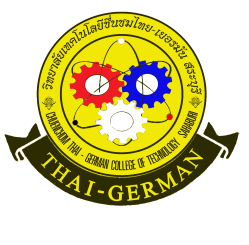 ใบงานที่ 16เรื่อง การปิดบัญชีและงบทดลองหลังปิดบัญชีวิชาการบัญชีเบื้องต้น     รหัสวิชา 20200 –1002        สาขาการบัญชี     ระดับชั้น ปวช.1อ.ผู้สอน อรทัย  พิมพ์ทองชื่อ..................................................สกุล......................................รหัสนักศึกษา……………………ชื่อบัญชีเลขที่บัญชีเดบิตเดบิตเครดิตเครดิตชื่อบัญชีเลขที่บัญชีบาทสต.บาทสต.เงินสด10141,800-เงินฝากธนาคาร102119,650-ลูกหนี้การค้า1033,400-ค่าเผื่อหนี้สงสัยจะสูญ104340-วัสดุสิ้นเปลือง1054,300-ค่าเบี้ยประกันภัยจ่ายล่วงหน้า1067,000-ค่าเช่าร้านจ่ายล่วงหน้า10724,000-ค่านายหน้าค้างรับ1082,500-รถจักรยาน1114,600-ค่าเสื่อมราคาสะสม-รถจักรยาน1121,840-อุปกรณ์สำนักงาน11331,000-ค่าเสื่อมราคาสะสม-อุปกรณ์สำนักงาน11415,500-เครื่องมือซ่อมนาฬิกา11537,900-ค่าเสื่อมราคาสะสม-เครื่องมือซ่อมนาฬิกา11615,160-เจ้าหนี้การค้า2018,800-ดอกเบี้ยค้างจ่าย2023,150-เงินกู้ระยะสั้น(7.00%)ต่อปี203180,000-ทุน-นายเที่ยง30164,150-ถอนใช้ส่วนตัว-นายเที่ยง3023,500-รายได้ค่าบริการซ่อมนาฬิกา401144,700-รายได้เบ็ดเตล็ด4024,800-ค่าแรง50163,000-ค่าเช่าร้าน50224,000-ค่าซ่อมแซมรถจักรยาน5031,900-ค่าเบี้ยประกันอัคคีภัย5045,000-ค่าโฆษณา5058,500-ค่าน้ำ-ค่าไฟฟ้า5067,200-ค่าโทรศัพท์พื้นฐานและโทรศัพท์เคลื่อนที่5076,580-ค่าทำความสะอาดร้าน5084,200-ดอกเบี้ยจ่าย50912,600-ค่าใช้จ่ายเบ็ดเตล็ด510210-วัสดุสิ้นเปลืองใช้ไป51110,700-หนี้สงสัยจะสูญ512200-ค่าเสื่อมราคา-รถจักรยาน513920-ค่าเสื่อมราคา-อุปกรณ์สำนักงาน5146,200-ค่าเสื่อมราคา-เครื่องมือซ่อมนาฬิกา5157,580-438,440-438,440-